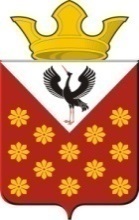 Российская ФедерацияСвердловская областьБайкаловский районПостановлениеглавы Краснополянского сельского поселенияот 19 декабря 2022 года  № 179Об утверждении Порядка предварительного уведомления представителянанимателя (работодателя) о намерении выполнять иную оплачиваемуюработу муниципальными служащими, замещающими должностимуниципальной службы в Администрации Краснополянского сельского поселенияВ соответствии с частью 2 статьи 11 Федерального закона от 2 марта 2007 года № 25-ФЗ «О муниципальной службе в Российской Федерации», руководствуясь Уставом Краснополянского сельского поселения, постановляю:1. Утвердить Порядок предварительного уведомления представителя нанимателя (работодателя) о намерении выполнять иную оплачиваемую работу муниципальными служащими, замещающими должности муниципальной службы в Администрации Краснополянского сельского поселения (прилагается).2. Опубликовать настоящее Постановление в Информационном вестнике Краснополянского сельского поселения и разместить на сайте муниципального образования в сети «Интернет» www.krasnopolyanskoe.ru.3. Контроль за исполнением настоящего Постановления оставляю за собой.Глава Краснополянского сельского поселения      _________А.Н. КошелевПриложениеУтверждено Постановлениемглавы Краснополянского сельского поселенияот 19 декабря 2022 г. №179Порядок предварительного уведомления представителя нанимателя(работодателя) о намерении выполнять иную оплачиваемую работумуниципальными служащими, замещающими должностимуниципальной службы в Администрации Краснополянского сельского поселения1. Настоящий Порядок предварительного уведомления представителя нанимателя (работодателя) о намерении выполнять иную оплачиваемую работу (далее - Порядок) разработан в целях реализации части 2 статьи 11 Федерального закона от 2 марта 2007 года № 25-ФЗ «О муниципальной службе в Российской Федерации» и устанавливает процедуру предварительного уведомления представителя нанимателя (работодателя) о предстоящем выполнении иной оплачиваемой работы (далее - уведомление) муниципальными служащими, замещающими должности муниципальной службы в Администрации Краснополянского сельского поселения (далее - муниципальные служащие), а также форму уведомления.В настоящем Порядке под иной оплачиваемой работой понимается любая работа (в том числе научная, творческая, преподавательская и так далее) муниципального служащего на условиях трудового договора по совместительству или гражданско-правового договора в коммерческих либо некоммерческих организациях на возмездной основе.2. Муниципальные служащие направляют уведомления в письменном виде на имя представителя нанимателя (работодателя) по форме согласно приложению к настоящему Порядку (приложение).Уведомление должно содержать следующую информацию:1) наименование и место нахождения работодателя (заказчика), с которым будет заключен договор о выполнении иной оплачиваемой работы;2) должность, обязанности по трудовому договору (обязанности по гражданско-правовому договору), тематика выполняемой работы (в том числе наименование предмета преподавания, темы лекций, научно- исследовательской работы);3) предполагаемый график и период выполнения иной оплачиваемой работы;4) условия оплаты труда (сроки, размер и порядок оплаты);5) иные сведения, которые муниципальный служащий считает необходимым сообщить.К уведомлению при наличии прилагаются копии или проекты документов, подтверждающих информацию, указанную в уведомлении (копия или проект трудового (гражданско-правового) договора, в соответствии с которым будет выполняться иная оплачиваемая работа, копии или проекты должностной инструкции, график выполнения иной оплачиваемой работы).3. Уведомление направляется муниципальными служащими специалисту 1 категории (по юридическим вопросам) Администрации Краснополянского сельского поселения (далее - кадровая служба), до даты начала выполнения муниципальным служащим иной оплачиваемой работы.Рекомендуется направлять уведомление не позднее чем за 15 рабочих дней до даты начала выполнения иной оплачиваемой работы.4. Муниципальные служащие, поступившие на муниципальную службу и осуществляющие иную оплачиваемую работу на день назначения на должность муниципальной службы, уведомляют о выполнении иной оплачиваемой работы в день назначения на должность муниципальной службы в порядке, предусмотренном пунктами 2, 3 настоящего Порядка.5. Кадровая служба:1) осуществляет регистрацию уведомления в день его поступления в установленном порядке. По просьбе муниципального служащего ему выдается копия уведомления (или второй экземпляр) с отметкой о регистрации;2) направляют уведомление в течение трех дней представителю нанимателя (работодателю);3) обеспечивают, по решению представителя нанимателя (работодателя), представление уведомления для рассмотрения на комиссии по соблюдению требований к служебному поведению муниципальных служащих и урегулированию конфликта интересов в Администрации Краснополянского сельского поселения.6. В каждом случае предполагаемых изменений сведений, указанных в части второй пункта 2 настоящего Порядка, требуется направление нового уведомления.7. Уведомление (и документы к нему) со дня окончания муниципальным служащим иной оплачиваемой работы или увольнения муниципального служащего с муниципальной службы, хранится в кадровой службе в течение пяти лет, после чего подлежит уничтожению в установленном порядке в соответствии с законодательством Российской Федерации об архивном деле.Приложениек Порядку предварительного уведомленияпредставителя нанимателя (работодателя)о намерении выполнять иную оплачиваемуюработу муниципальными служащими,замещающими должностимуниципальной службы в Администрации Краснополянского сельского поселенияПредставителю нанимателя (работодателю)                            _______________________________________________                                           (инициалы фамилия)                            от ____________________________________________                               (фамилия, инициалы муниципального служащего,                            _______________________________________________                               замещаемая должность муниципальной службы                            _______________________________________________                                  в Администрации Краснополянского сельского поселения)                                Уведомление             о предстоящем выполнении иной оплачиваемой работыВ соответствии с частью 2 статьи 11 Федерального закона от 2 марта 2007 года N 25-ФЗ "О муниципальной службе в Российской  Федерации"  уведомляю  о предстоящем выполнении (выполнении) мною иной оплачиваемой  работы  с  "__"__________ 20__ года:___________________________________________________________________________(наименование и место нахождения работодателя (заказчика),___________________________________________________________________________с которым будет заключен (уже заключен) договоро выполнении иной оплачиваемой работы)___________________________________________________________________________(должность, обязанности по трудовому договору___________________________________________________________________________(обязанности по гражданско-правовому договору))___________________________________________________________________________(тематика выполняемой работы, в том числе наименование___________________________________________________________________________предмета преподавания, темы лекций,научно-исследовательской работы)___________________________________________________________________________(трудовому договору, гражданско-правовому договору,вид договора)___________________________________________________________________________(предполагаемый график и периодвыполнения иной оплачиваемой работы)___________________________________________________________________________(условия оплаты труда (сроки, размер и порядок оплаты))___________________________________________________________________________(иные сведения, которые муниципальный служащийсчитает необходимым сообщить)Приложение (при наличии): _____________________________________________________________копия документа, в соответствии с  которым  будетвыполняться   (выполняется)   иная   оплачиваемаяработа (трудовой   договор,   гражданско-правовойдоговор и тому подобное)Выполнение указанной работы будет осуществляться в нерабочее время и не повлечет за собой конфликт интересов.При выполнении указанной работы обязуюсь не нарушать запреты и соблюдать требования к служебному поведению муниципального служащего, установленные статьями 14 и 14.2 Федерального закона от 2 марта 2007 года N 25-ФЗ "О муниципальной службе в Российской Федерации".Намереваюсь (не намереваюсь) лично присутствовать на заседании комиссии Администрации Краснополянского сельского поселения по соблюдению требований к служебному поведению муниципальных служащих и урегулированию конфликта  интересов при рассмотрении настоящего уведомления (нужное подчеркнуть)."__" ________ 20__ года. _______________ __________________________________                                                    (подпись)          (расшифровка подписи)